Муниципальное бюджетное дошкольное  образовательное учреждение «Детский сад №7 « Солнышко» им.Д.М.Гармаш»« Игры- путешествия по Родному краю» Квест для  детей старшего дошкольного     возрастаРазработано:воспитателем старшей группы Дедолко Е.Н.                                                    2023 годЦель: Приобщение дошкольников к истории и культуре родного края, местным достопримечательностям.                                              Задачи- Дать знания детям о родном крае, районе, история, достопримечательности.-Познакомить с культурой и традициями города и своей деревни.-Способствовать возникновению интереса к культуре и традициям  родного края.-Воспитывать чувство патриотизма ,любви к малой родине.Методы и приемы:Игровые: игровая ситуация , загадки, игры.Словесные: загадки, стихи, беседа, объяснение, Наглядные:  иллюстратции, дидактический материал для выполнения заданий.Тематическое направление: Приобщение к культурному наследию.Актуальность темы: В последнее время в образовательных учреждениях  возрос интерес к изучению родного края. Причин тому может быть несколько. Это и желание познать мир, в котором живешь , и поиск новых средств и приемов воспитания, и ориентирование на личностный подход к развитию подрастающего поколения, и осознание  эффективности краеведческого принципа обучения. Именно поэтому очень важно с детства прививать любовь к истории родного края, а лучше всего с этим справляются, по моему мнению, игровые приемы воспитания.Участники:  Дети старшего дошкольного возраста, педагоги.Ожидаемые результаты: - У детей будут сформированы  знания о родном крае.-Дети пополнят знания о Рыбновском районе.-Дети примут активное участие в получении информации.-Повысится интерес к историческому прошлому и настоящему своего родного края.-Расширится кругозор о достопримечательностях своего края.Форма проведения воспитательного мероприятия: Мероприятие проводится в форме познавательной игры, так как игра выступает одним из самых эффективных средств развития детей дошкольного возраста и способствует повышению качества воспитания человека - гражданина.Организационный момент:Воспитатель: Здравствуйте ребята. Я вам сегодня предлагаю совершить путешествие по родному краю. Маршрут этой увлекательной игры будет проходить по достопримечательностям не только нашей деревни Баграмово, но и Рыбновского района. Мы попадем в удивительный мир, обогатимся знаниями об истории родного края, узнаем об особенностях природы. Однако , чтобы дойти до конца , нужно приложить старания, упорство, смекалку и дружелюбие. Итак, мы начинаем…Описание игр:« Знаешь ли ты свой родной край» ( игра- лото)- У каждого ребенка карточка  с изображением различных достопримечательностей Рыбновского района . У воспитателя фишки одного цвета. Воспитатель называет один из объектов, Ребенок должен этот объект найти на своей карточке,  и закрыть фишкой. Выигрывает тот, кто закроет все объекты на своей карточке. В процессе игры в лото идет  беседа о данных достопримечательностях.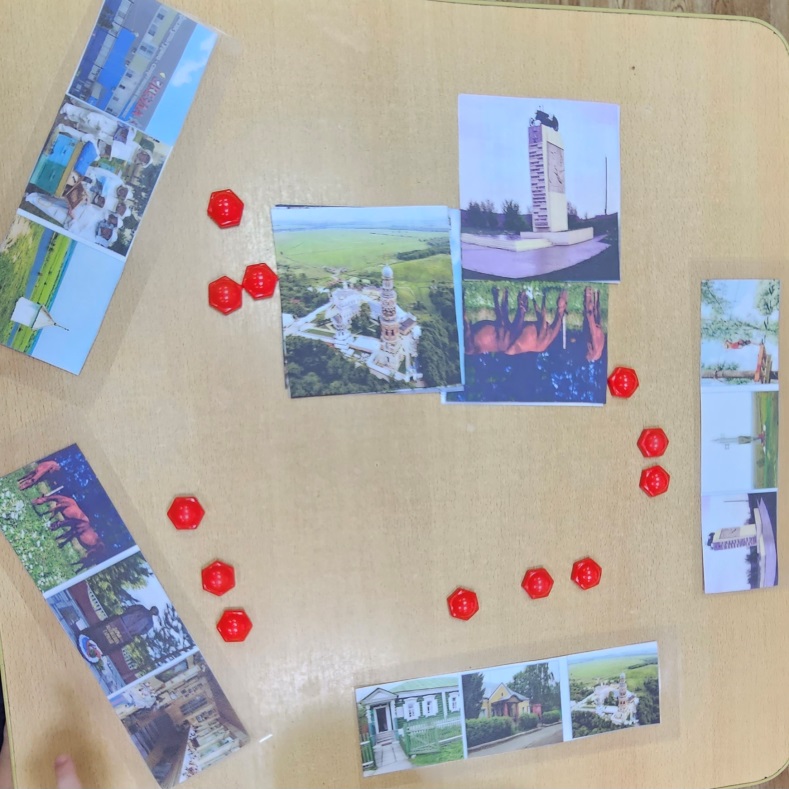 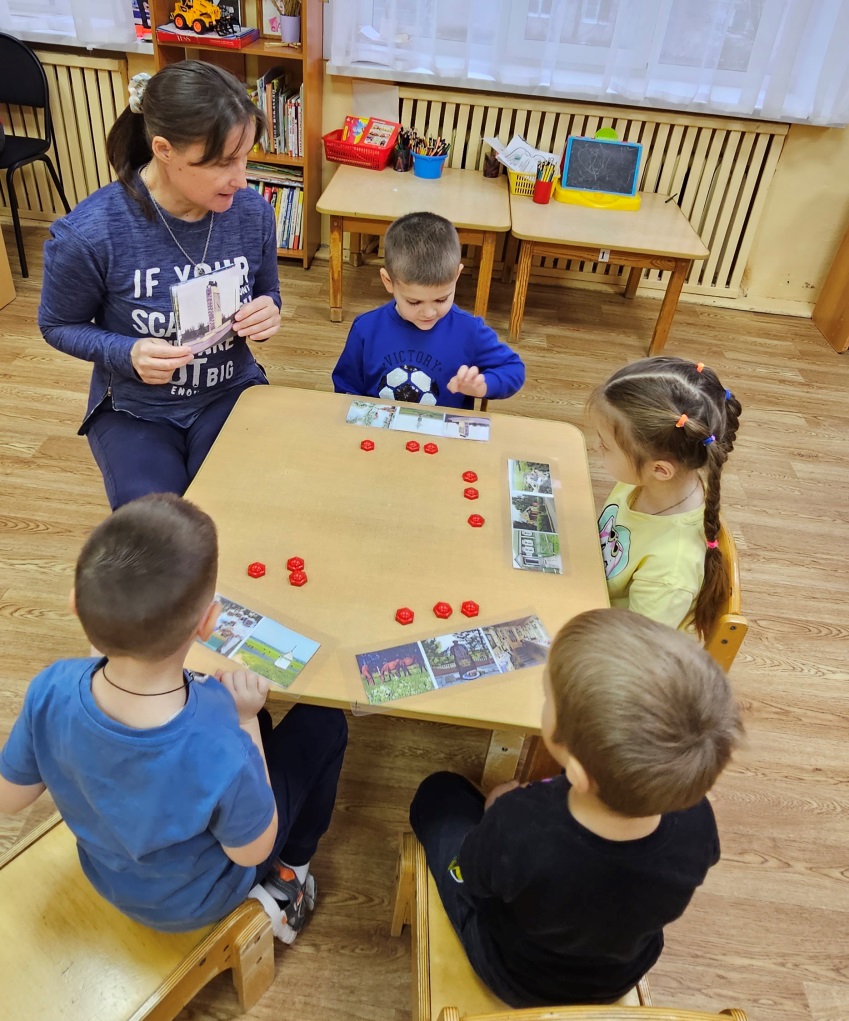 2.« Предметы старины далекой»- Цель игры – узнать  предметы старинного быта. Воспитатель показывает детям  карточки с изображением современных предметов быта. Дети называют их предназначение  и находят  в мини-музее старинный аналог.3.Игра- лабиринт « Куда я попал» ( по достопримечательностям деревни Баграмово)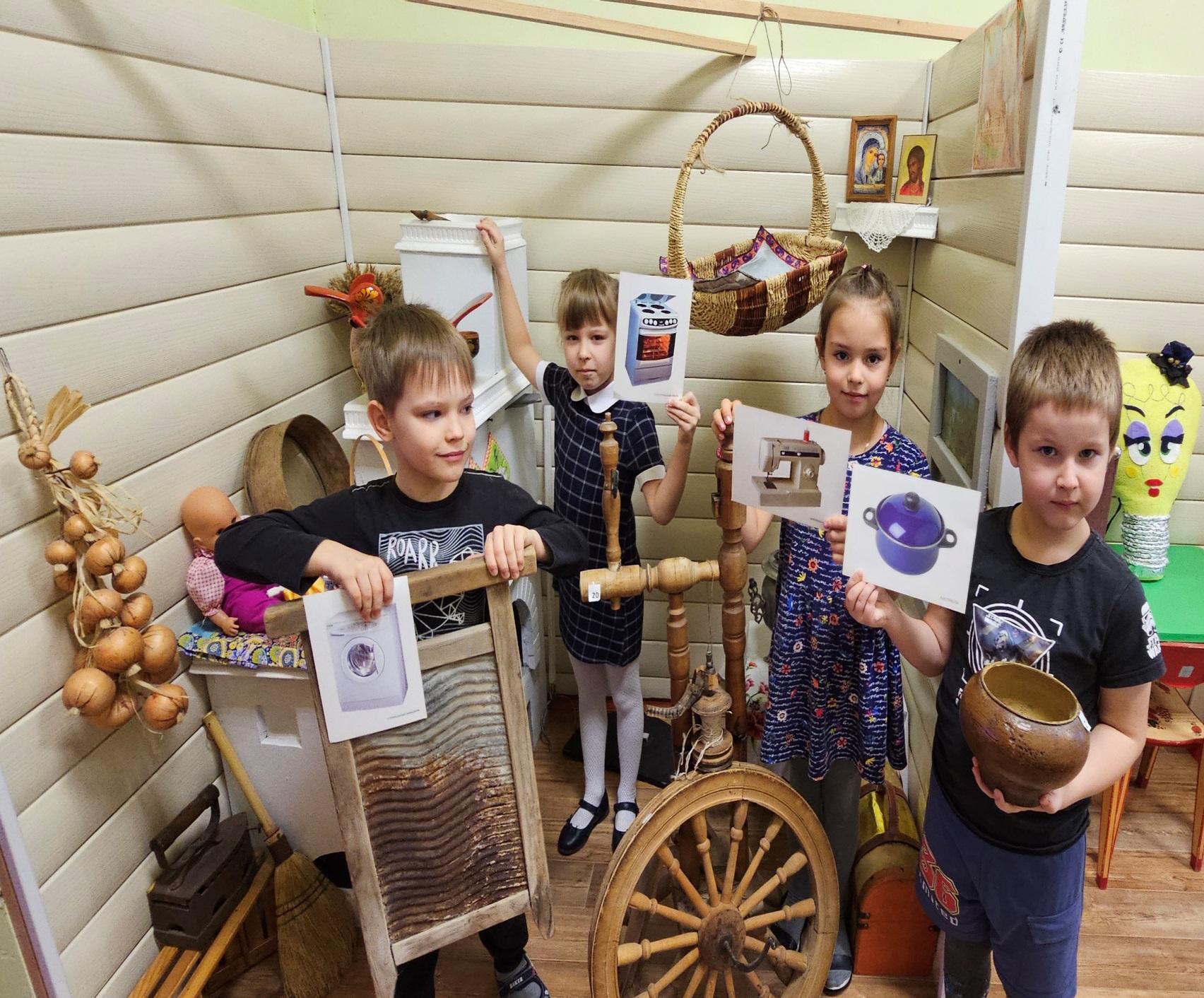 - Цель игры – доехать на машинке до конечного пункта и рассказать о нем.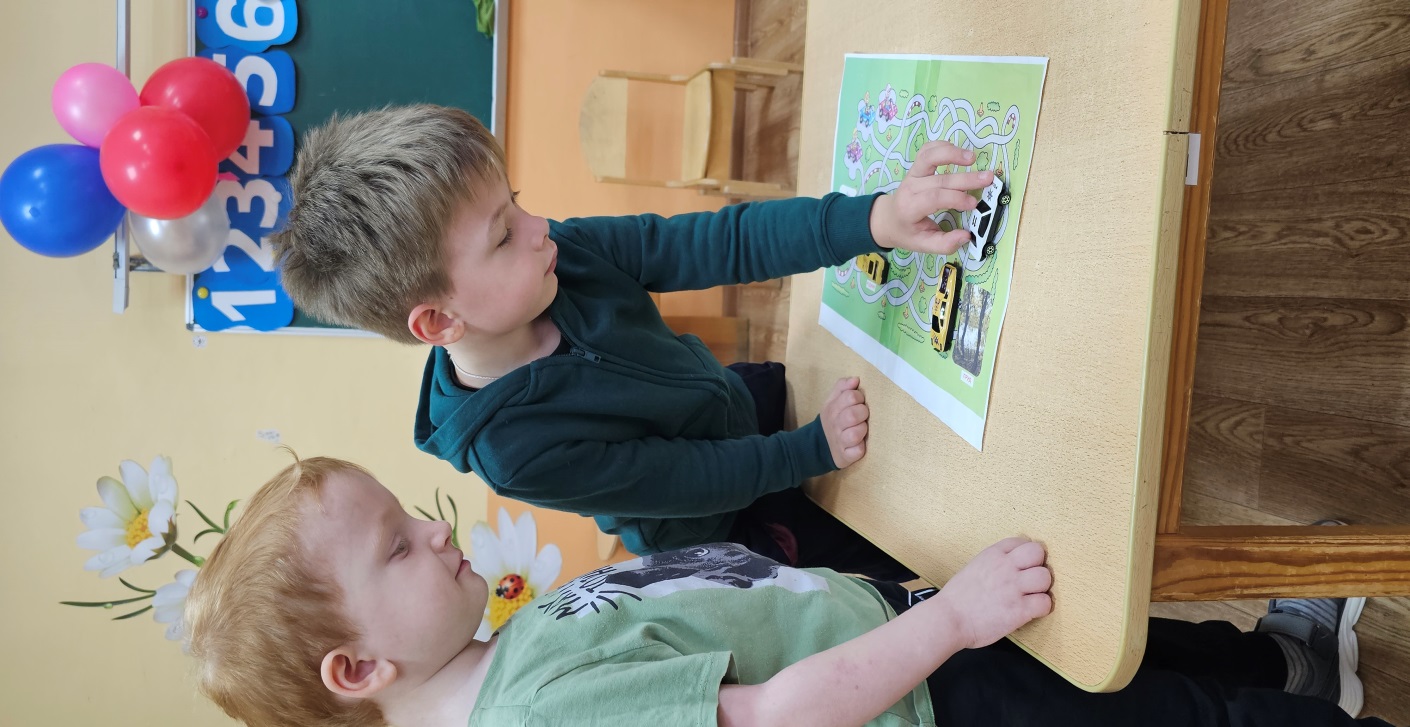 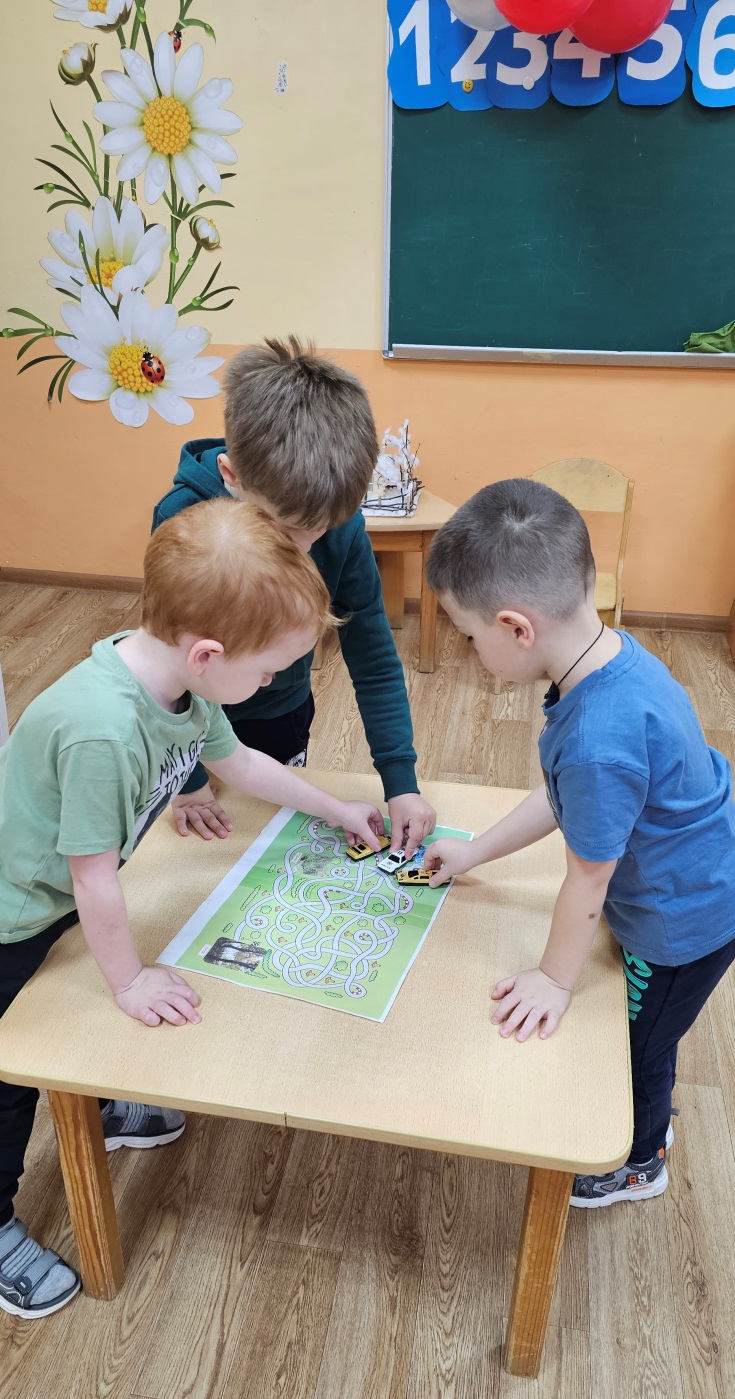 4. Игра : « Дорога к детскому саду « Солнышко»– Дети выбирают фишки, бросают кубик и ходят . Когда выпадает объект, ребенок называет его и рассказывает все, что знает о нем. Другие игроки и воспитатель дополняют описание. Также к игре идет комплект карточек и задания, которые нужно выполнить.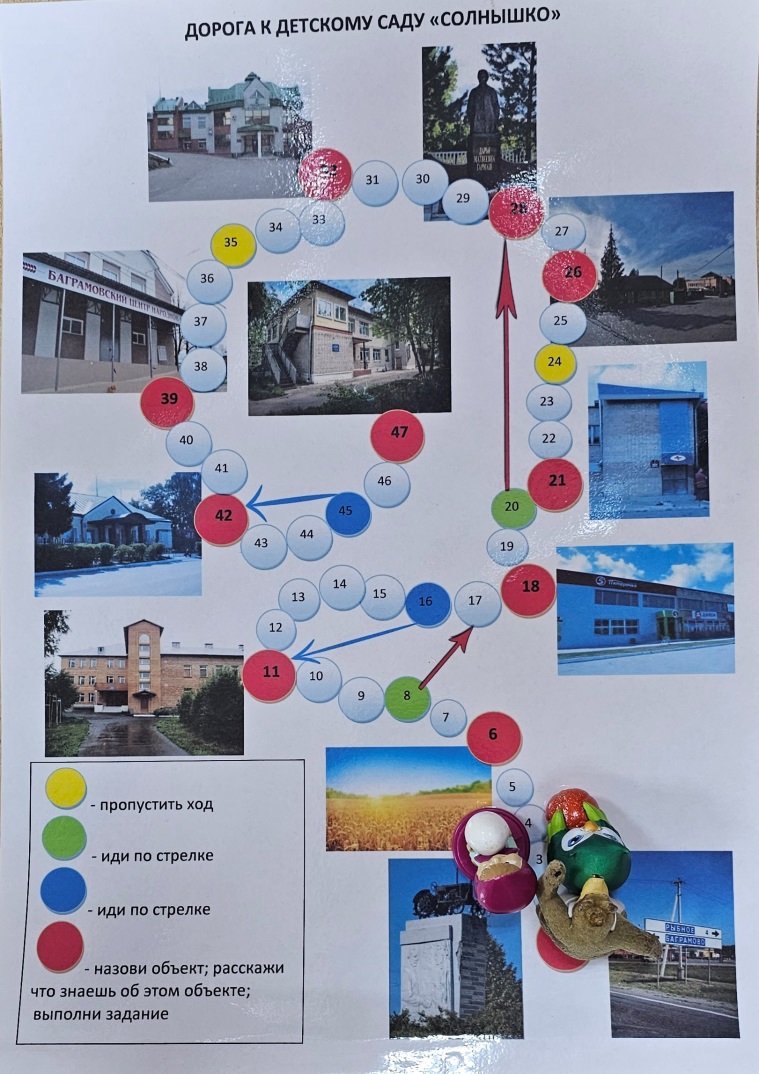 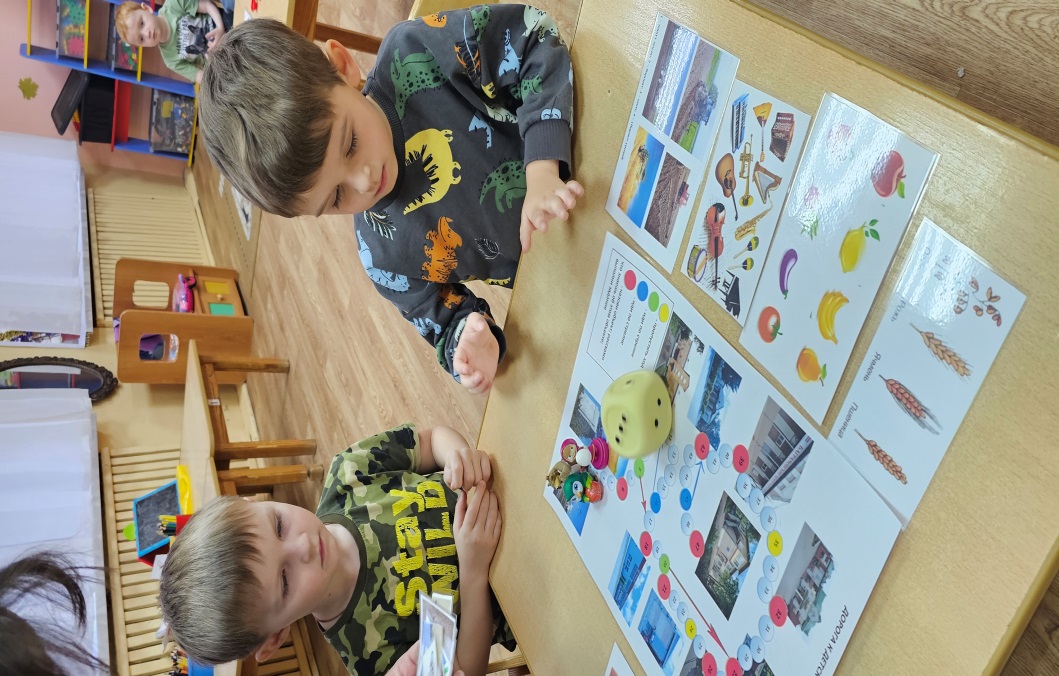 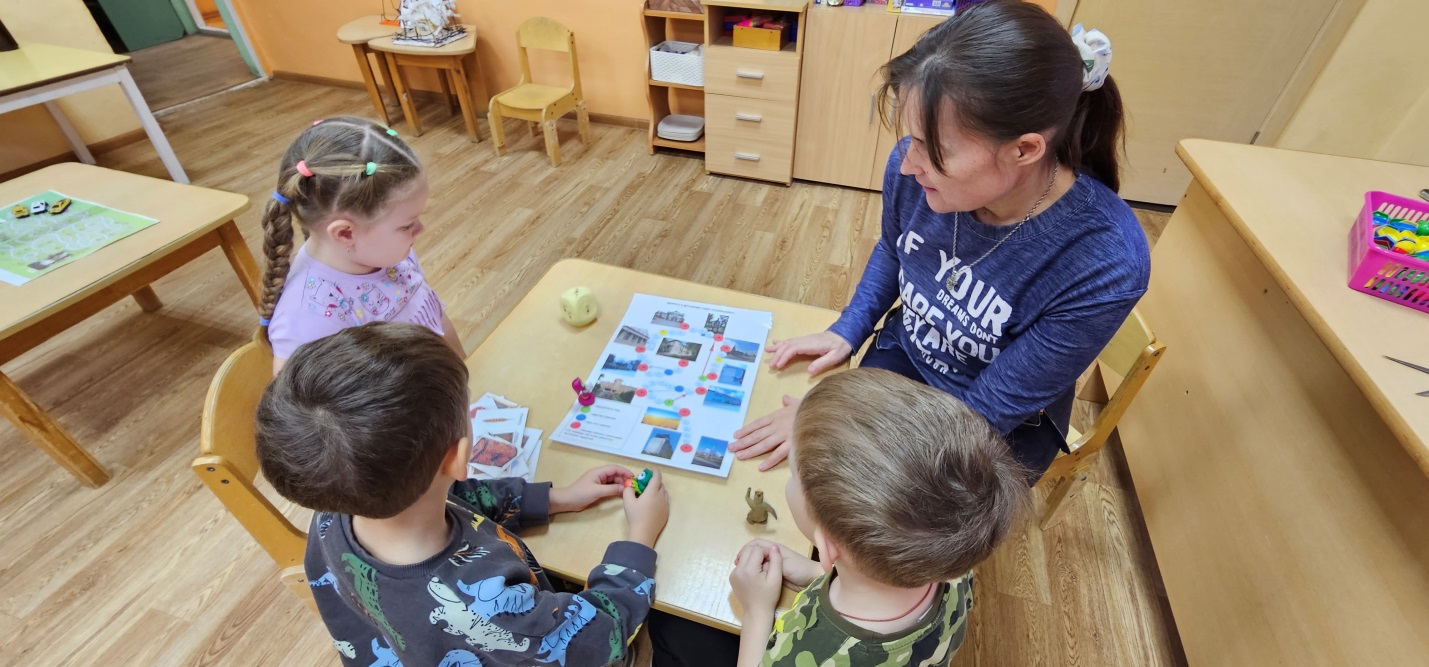 После прохождения каждой игры дети получают одну часть паззла. В конце собирают изображение детского сада.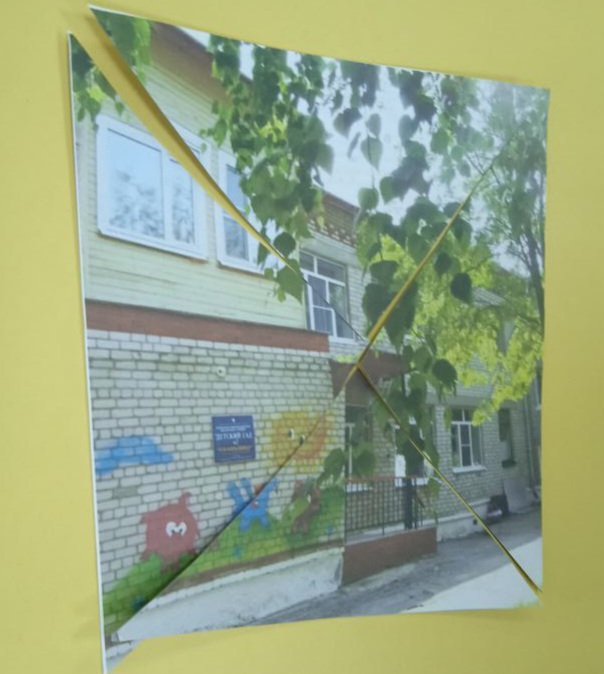 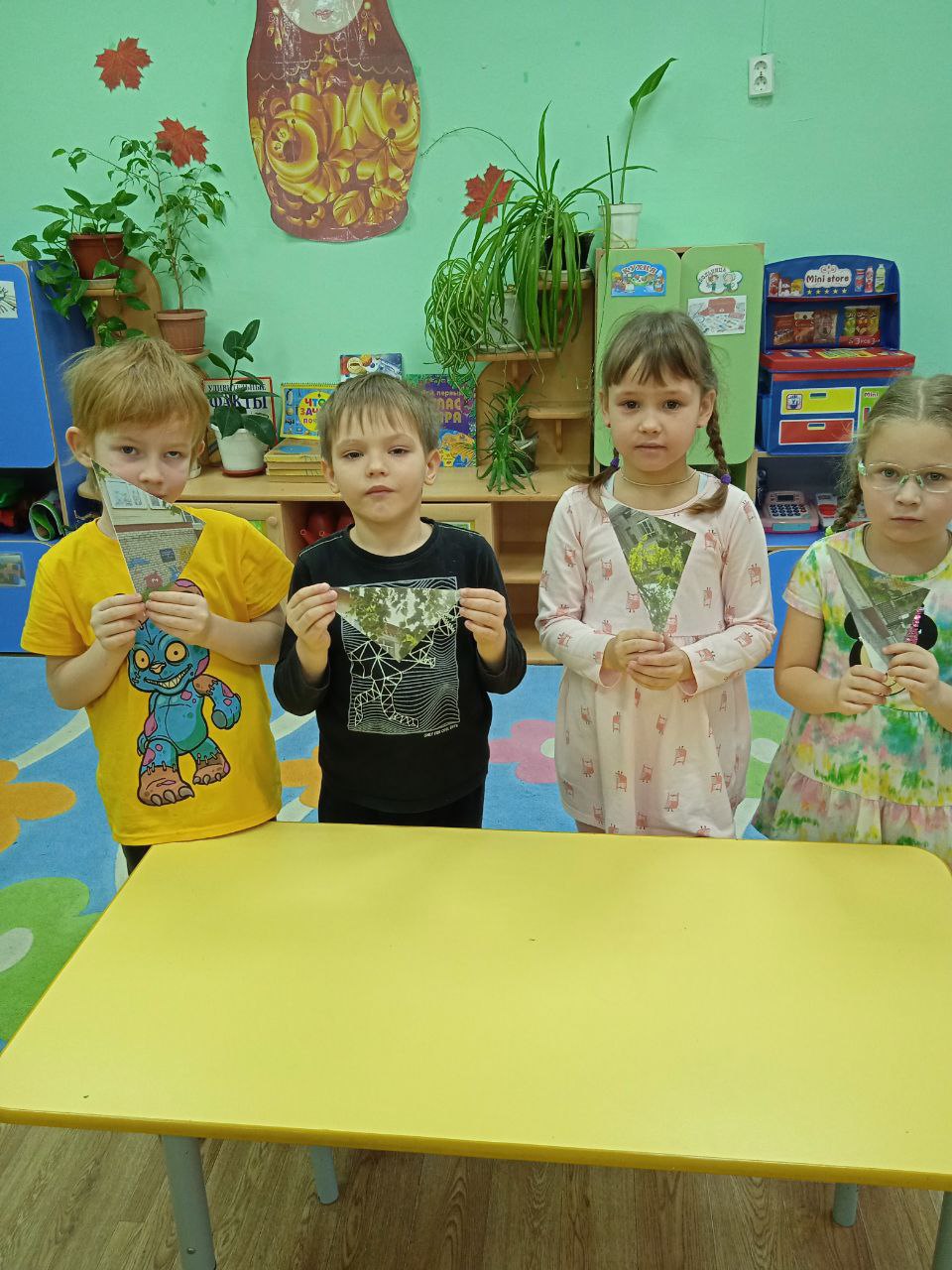 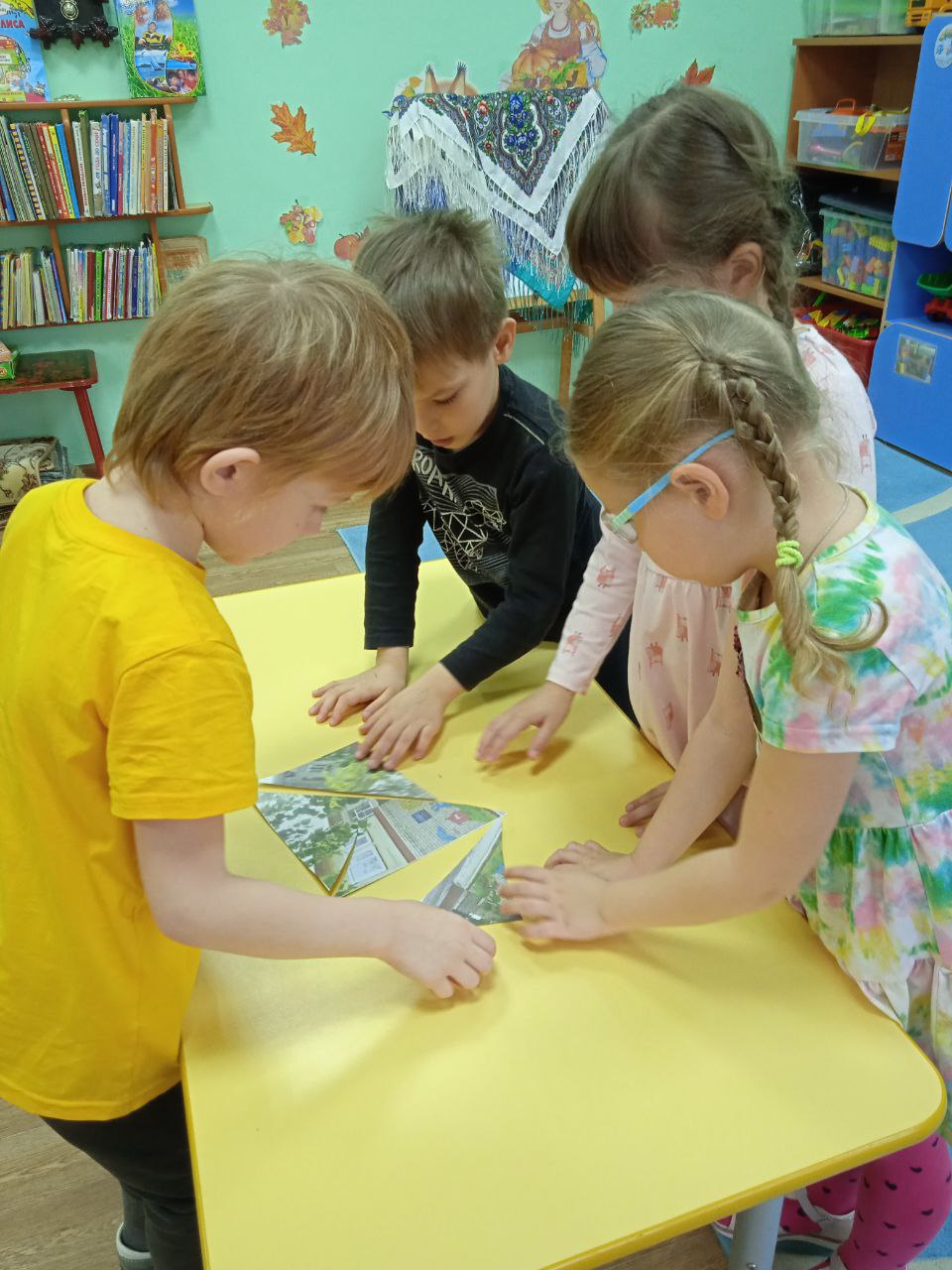 